KORELASI KESEJAHTERAAN DENGAN PROFESIONALISME GURU MADRASAH IBTIDAIYAH DI KECAMATAN KADEMANGAN KABUPATEN BLITARSKRIPSI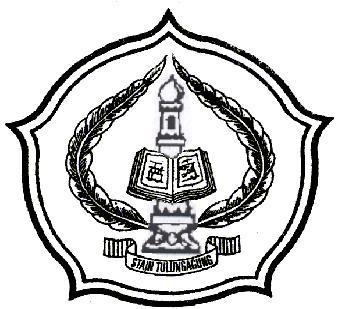 Oleh:DWI WULAN ISNATURROHMAHNIM: 3216073112PROGRAM STUDI PENDIDIKAN AGAMA ISLAMJURUSAN TARBIYAHSEKOLAH TINGGI AGAMA ISLAM NEGERI(STAIN) TULUNGAGUNG2010KORELASI KESEJAHTERAAN DENGAN PROFESIONALISME GURU MADRASAH IBTIDAIYAH DI KECAMATAN KADEMANGAN KABUPATEN BLITARSKRIPSIDiajukan Kepada Sekolah Tinggi Agama Islam Negeri (STAIN) Tulungagung Untuk Memenuhi Salah Satu Persyaratan Dalam Menyelesaikan Program Sarjana Strata Satu Ilmu TarbiyahOleh:DWI WULAN ISNATURROHMAHNIM: 3216073112PROGRAM STUDI PENDIDIKAN AGAMA ISLAMJURUSAN TARBIYAHSEKOLAH TINGGI AGAMA ISLAM NEGERI(STAIN) TULUNGAGUNG2010PERSETUJUAN PEMBIMBINGSkripsi dengan judul “Korelasi Keaktifan Siswa dengan Prestasi Belajar di MTs.N Ngantru Tulungagung“ yang ditulis oleh Dewi Farida Andriyani ini telah disetujui untuk diujikan.Tulungagung, 23 Juli 2010PembimbingDrs. H. Ali Rohmad, M.AgNIP:19611110 199001 1 001PENGESAHANSkripsi dengan judul “Korelasi Kesejahteraan dengan Profesionalisme Guru Madrasah Ibtidaiyah di Kecamatan kademangan kabupaten Blitar” yang ditulis oleh Dwi Wulan Isnaturrohmah ini telah dipertahankan di depan Dewan Penguji Skripsi STAIN Tulungagung pada hari Sabtu, tanggal 07 Agustus 2010, dan dapat diterima sebagai salah satu persyaratan untuk menyelesaikan Program Sarjana Strata Satu dalam Ilmu Tarbiyah Jurusan Pendidikan Agama Islam.Dewan Penguji Skripsi              Ketua                                                                              Sekretaris      Drs. H. Masduki, M.Ag                                                 Drs. H. Ali Rohmad, M.AgNIP. 1962 0708 1998 031 001                                        NIP. 1961 1110 1990 011 001Penguji UtamaDrs. H. Munardji, M.AgNIP. 1954 1218 1986 021 001Tulungagung, 07 Agustus 2010Mengesahkan,                                                                                                        STAIN TulungagungKetuaDr. Maftukhin, M.AgNIP. 19670717 200003 1 002MOTTOاِ ذَا وُ سِّدَ ا لْااََ مـْرُ اِلََى غَيْرِ اَهْلِهِ فَانْتَظِرِ السَّا عَةَ ( رواه البخا ري )“Apabila perkara (urusan) diserahkan kepada selain ahlinya, maka nantikanlah kiamat (HR. Bukhori).” PERSEMBAHANSkripsi ini aku persembahkan untuk:Mas Arief Arianto, suamiku tercinta terima kasih atas support, bantuan serta doa yang tak henti-hentinya engkau panjatkan untukku, semoga Alloh selalu melindungi dan memberkahi kehidupanmu.Ayahanda dan ibunda yang telah memberikan limpahan kasih sayang serta doa yang tak ternilai harganya, semoga Alloh meridhoi perjalanan hidup ayahanda dan ibunda.Bapak dan ibu mertuaku yang selalu memberikan semangat, pengertian serta doa, semua itu mengandung arti tersendiri dalam hidupku.Kakakku beserta istri, mas Aan dan mbak Sulis yang selalu memberi semangat dan menghiburku.Sahabat-sahabatku, Anita, Tina, Fitri, Adha dan Yuyun yang selalu setia dan selalu bersama dalam suka maupun duka.Teman-temanku PAI-Transfer angkatan 2007 yang selalu kompak.Almamaterku tercinta STAIN Tulungagung.KATA PENGANTARAlhamdulillah, berkat rahmat, taufiq dan hidayah-NYA, skripsi dengan judul “Korelasi Kesejahteraan dengan Profesionalisme Guru Madrasah Ibtidaiyah di Kecamatan Kademangan Kabupaten Blitar” ini dapat penulis selesaikan.Sholawat serta salam semoga tetap Allah SWT limpahkan kepada Nabi Muhammad SAW beserta keluarga, para sahabat, dan pewarisnya yang telah menunjukkan kepada umat manusia jalan yang benar dan lurus serta diridhoi Allah SWT.Penulis menyadari, bahwa dalam penyusunan skripsi ini banyak pihak yang telah memberikan bantuan, tenaga maupun fasilitas lain yang sangat berharga bagi penulis. Untuk itu, penulis mengucapkan terima kasih yang sebesar-besarnya kepada:Bapak Dr. Maftukhin, M.Ag, selaku Ketua STAIN Tulungagung, juga kepada Bapak/Ibu Dosen, Karyawan beserta staf yang dengan ikhlas te;ah memberikan pelayanan kepada penulis selama menjadi mahasiswa.Bapak Drs. H. Ali Rohmad, M.Ag, selaku pembimbing yang dengan sabar memberikan bimbingan, saran dan motivasi sehingga penulisan skripsi ini selesai.Bapak Im Suyari, selaku Kepala Madrasah MI Miftahul Huda Jatisari Kademangan Blitar beserta para guru yang telah memberikan izin kepada penulis untuk mengadakan penelitian di lokasi yang menjadi wewenangnya. Ibu Kotik Indayati, S.PdI, selaku Kepala Madrasah MI Miftahul Falah Kayen Kademangan Blitar beserta para guru yang telah memberikan izin kepada penulis untuk mengadakan penelitian di lokasi yang menjadi wewenangnya. Bapak Ali Mahmud, A.Md, selaku Kepala Madrasah MI Miftahul Ulum Plosorejo Kademangan Blitar beserta para guru yang telah memberikan izin kepada penulis untuk mengadakan penelitian di lokasi yang menjadi wewenangnya. Ibu Sulaimah, M.Ag, selaku Kepala Madrasah MI Miftahul Hidayah Gogourung Kademangan Blitar beserta para guru yang telah memberikan izin kepada penulis untuk mengadakan penelitian di lokasi yang menjadi wewenangnya. Ayah, ibu, suami serta kakakku yang memberikan semangat dan do’a sehingga skripsi ini selesai.Semua pihak yang telah membantu terselesaikannya skripsi ini.Semoga Allah memberikan imbalan yang setimpal kepada semua pihak yang membantu penulis dalam menyelesaikan skripsi ini. Penulis juga menyadari bahwa penulisan skripsi ini jauh dari sempurna, maka dari itu kritik dan saran yang konstruktif senantiasa penulis harapkan demi kesempurnaan skripsi ini. Dan akhirnya semoga skripsi ini bermanfaat khususnya bagi penulis dan pembaca pada umumnya.                                                              Tulungagung, 26 Juli 2010                                                            Penulis                                                                     DWI WULAN ISNATURROHMAHDAFTAR ISIJUDUL……………...............................................................................................  iPENGAJUAN…………………………………………………………………...  iiPERSETUJUAN…………………………………………………………..……  iiiPENGESAHAN…………………………………………………………..…….  ivMOTTO………………………………………………………………………….  vPERSEMBAHAN………………………………………………………………  viKATA PENGANTAR…………………………………………….……………  viiDAFTAR ISI…………………………………………………………………..  viiiDAFTAR BAGAN………………………………………………………….…..  ixDAFTAR TABEL………………………………………………………….……  xDAFTAR LAMPIRAN…………………………………………………………  xiABSTRAK………………………………………………………………..……  xiiBAB I: PENDAHULUAN……………………………………………...……….  1Latar Belakang Masalah………………………………..……………  1Identifikasi, Pembatasan dan Perumusan Masalah……………..……  5Tujuan Penelitian…………………………………………………….  7Kegunaan Hasil Penelitian………………………………………..….  8Penegasan Istilah…………………………………………..……….  10Sistematika Pembahasan………………………………………..…..  11BAB II:    LANDASAN TEORI………………………………………...……..  13Kesejahteraan guru………………………………………………  13Pengertian Guru dan Syarat Menjadi Guru……………….....  13Hak dan Kewajiban Guru……………………………...…….  18Kesejahteraan Guru di Indonesia……………………………  19Kesejahteraan Guru yang Diteliti………………………..…..  21Profesionalisme Guru……………………………………………  30Pengertian Profesionalisme Guru……………………...…….  30Kompetensi Guru……………………………………………  36Profesionalsime Guru yang Diteliti……………………….…  40Korelasi Kesejahteraan dengan Profesionalisme Guru………….  49Paradigma/Alur Penelitian…………………………………...….  52Asumsi dan Hipotesa…………………………………………….  55BAB III:  METODE PENELITIAN…………………………………………....  57Jenis Penelitian………………………………………………..…  57Populasi dan Sampel Penelitian………………………………....  60Variabel Penelitian……………………………………………....  63Data, Sumber Data dan Pengukurannya……………………...….  66Metode dan Instrumen Pengumpulan Data……………...………  70Tekhnik Pengolahan dan Analisis Data…………………..……..  76BAB IV:  LAPORAN HASIL PENELITIAN…………………….……………  83Deskripsi Singkat Latar Keadaan Obyek……………………..…  83MI Miftahul Huda…………………………………………...  83MI Miftahul Fala…………………………………………….  90MI Miftahul Hidayah………………………………………..  99MI MIftahul Ulum………………………………………….  107Penyajian Data dan Analisis Data……………………………...  114Rekapitulasi dan Pembahasan Hasil Analisis Data…………….  132BAB V:   PENUTUP………………………………………………………….  139Kesimpulan…………………………………………………….  139Saran-saran……………………………………………………..  141DAFTAR PUSTAKA…………………………………………………………  143LAMPIRAN-LAMPIRAN……………………………………………………  146DAFTAR TABELTabel      2.1   Jenjang Jabatan Guru, Kepangkatan PNS, Angka Kredit, Tim Penilai Angka Kredit……………………………………….……  24Tabel      2.2   Paradigma/Alur Penelitian………………………………………  52Tabel      3.1   Daftar Populasi yang Diteliti……………………………………  61Tabel      4.1   Daftar Guru MI Miftahul Huda Tahun Ajaran 2009-2010……...  87Tabel      4.2   Daftar Siswa MI Miftahul Huda Tahun Ajaran 2009-2010…….  88Tabel      4.3   Keadaan Sarana dan Prasarana MI Miftahul Huda……………..  89Tabel      4.4   Daftar Guru MI Miftahul Falah Kayen Kademangan Blitar Tahun Ajaran 2009-2010………………………………………………..  95Tabel      4.5   Daftar Siswa MI Miftahul Falah Kayen kademangan Blitar Tahun ajaran 2009-2010………………………………………………...  96Tabel      4.6   Keadaan Sarana dan Prasarana MI Miftahul Falah Kayen Kademangan Blitar Tahun Ajaran 2009-2010…………………..  97Tabel      4.7   Daftar Guru MI Miftahul Hidayah Gogourung Kademangan Blitar Tahun Ajaran 2009-2010………………………………………  104Tabel      4.8   Daftar Siswa MI Miftahul Hidayah Gogourung kademangan Blitar Tahun ajaran 2009-2010 ………………………………………. 105Tabel      4.9   Keadaan Sarana dan Prasarana MI Miftahul Hidayah Gogourung Kademangan Blitar Tahun Ajaran 2009-2010 ………………… 106Tabel      4.10  Daftar Guru MI Miftahul Ulum Plosorejo Kademangan Blitar  Tahun Ajaran 2009-2010 ……………………………………... 111Tabel      4.11  Daftar Siswa MI Miftahul Ulum Plosorejo Kademangan Blitar  Tahun Ajaran 2009-2010 ……………………………………... 113Tabel      4.12  Keadaan Sarana dan Prasarana MI Miftahul Ulum Plosorejo Kademangan Blitar Tahun Ajaran 2009-2010………………...  114Tabel    4.13  Perolehan Angket dan Kategorisasi Tentang Korelasi Kesejahteraan dengan Profesionalisme Guru Madrasah Ibtidaiyah di Kecamatan Kademangan Kabupaten Blitar………………………………..  115Tabel   4.14 Korelasi Kesejahteraan dengan Profesionalisme Guru di Bidang Kualifikasi dan Tugas pokok………………………………….  117Tabel      4.15  Hitungan Chi Kuadrat (X2) antara X dan Y1…………………  118Tabel   4.16 Korelasi Kesejahteraan dengan Profesionalisme Guru di Bidang Pengembangan profesi………………………………………...  121Tabel      4.17  Hitungan Chi Kuadrat (X2) antara X dan Y2…………………  121Tabel   4.18 Korelasi Kesejahteraan dengan Profesionalisme Guru di Bidang Pendukung Profesi…………………………………………….  125Tabel      4.19  Hitungan Chi Kuadrat (X2) antara X dan Y3…………………  125Tabel      4.20  Korelasi Kesejahteraan dengan Profesionalisme Guru……….  128Tabel      4.21  Hitungan Chi Kuadrat (X2) antara X dan Y…………………..  129Tabel      4.22  Rekapitulasi Hasil Penelitian…………………………………  132DAFTAR BAGANBagan      3.1  Hubungan Variabel X-Y ……………………………………..…  68Bagan      4.1  Struktur Organisasi MI Miftahul Huda Jatisari Kademangan Blitar……………………………………………………………  88Bagan      4.2  Struktur Organisasi MI Miftahul Falah Kayen Kademangan Blitar……………………………………………………………  96Bagan      4.3  Struktur Organisasi MI Miftahul Hidayah Gogourung Kademangan Blitar…………………………………………………………..  105Bagan      4.4  Struktur Organisasi MI Miftahul Ulum Plosorejo Kademangan Blitar…………………………………………………………..  113DAFTAR LAMPIRANLampiran 1    Angket………………………………………………………….  146Lampiran 2    Pedoman Observasi…………………………………………….  164Lampiran 3    Pedoman Dokumentasi…………………………………………  165Lampiran 4    Hasil Wawancara………………………………………………  167Lampiran 5    Daftar Nama Responden……………………………………….  174Lampiran 6    Pernyataan Keaslian Tulisan…………………………………...  176Lampiran 7    Daftar Riwayat Hidup………………………………………….  177Lampiran 8    Tabel Harga dari r Product-Moment…………………………...  178Lampiran 9    Struktur Organisasi MI Miftahul Huda………………………...  179Lampiran 10   Struktur Organisasi MI Miftahul Falah………………………..  180Lampiran 11   Struktur Organisasi MI Miftahul Hidayah…………………….  181Lampiran 12   Struktur Organisasi MI Miftahul Ulum………………………..  182Lampiran 13   Daftar Guru MI Miftahul Huda………………………………..  183Lampiran 14   Daftar Guru MI Miftahul Falah………………………………..  184Lampiran 15   Daftar Guru MI Miftahul Hidayah…………………………….  185Lampiran 16   Daftar Guru MI Miftahul Ulum……………………………….  186Lampiran 17   Daftar Siswa MI Miftahul Huda………………………………  187Lampiran 18   Daftar Siswa MI Miftahul Falah………………………………  188Lampiran 19   Daftar Siswa MI Miftahul Hidayah……………………………  189Lampiran 20   Daftar Siswa MI Miftahul Ulum………………………………  190Lampiran 21   Daftar Sarana dan Prasarana MI Miftahul Huda………………  191Lampiran 22   Daftar Sarana dan Prasarana MI Miftahul Falah………………  192Lampiran 23   Daftar Sarana dan Prasarana MI Miftahul Hidayah…………...  193Lampiran 24   Daftar Sarana dan Prasarana MI Miftahul Ulum……………...  194Lampiran 25   Kartu BimbinganLampiran 26   Surat Keterangan Penelitian MI Miftahul HudaLampiran 27   Surat Keterangan Penelitian MI Miftahul FalahLampiran 28   Surat Keterangan Penelitian MI Miftahul HidayahLampiran 29   Surat Keterangan Penelitian MI Miftahul UlumLampiran 30   Surat Bimbingan SkripsiLampiran 31   Permohonan Ijin Penelitian MI Miftahul HudaLampiran 32   Permohonan ijin Penelitian MI Miftahul FalahLampiran 33 Permohonan ijin Penelitian MI Miftahul HidayahLampiran 34   Permohonan ijin Penelitian MI Miftahul UlumABSTRAKDwi Wulan Isnaturrohmah, NIM. 3216073112, Tahun 2010, “Korelasi Kesejahteraan dengan Profesionalisme Guru Madrasah Ibtidaiyah di Kecamatan Kademangan Kabupaten Blitar”, skripsi, Program Studi Pendidikan Agama Islam, Jurusan Tarbiyah, Sekolah Tinggi Agama Islam Negeri (STAIN) Tulungagung, Pembimbing Drs. H. Ali Rohmad, M.Ag, NIP.19611110 199001 1 001. Kata Kunci: Kesejahteraan Guru, Profesionalisme Guru.Rumusan masalah dalam penelitian ini adalah: 1. Adakah korelasi yang positif lagi signifikan antara kesejahteraan dengan profesionalisme guru di bidang kualifikasi dan tugas pokok pada Madrasah Ibtidaiyah di Kecamatan Kademangan Kabupaten Blitar ? 2. Adakah korelasi yang positif lagi signifikan antara kesejahteraan dengan profesionalisme guru di bidang pengembangan profesi pada Madrasah Ibtidaiyah di Kecamatan Kademangan Kabupaten Blitar ? 3. Adakah korelasi yang positif lagi signifikan antara kesejahteraan dengan profesionalisme guru di bidang pendukung profesi pada Madrasah Ibtidaiyah di Kecamatan Kademangan Kabupaten Blitar ? 4. Adakah korelasi yang positif lagi signifikan antara kesejahteraan dengan profesionalisme guru pada Madrasah Ibtidaiyah di Kecamatan Kademangan Kabupaten Blitar ?.Pola penelitian: penelitian pendidikan, penelitian lapangan, penelitian deskriptif, dan penelitian korelatif. Populasi: seluruh guru di 4 (empat) Madrasah Ibtidaiyah di Kecamatan Kademangan Kabupaten Blitar yang berjumlah 56 guru. Variabel bebas: kesejahteraan guru, variabel terikat: profesionalisme guru (dengan sub variabel: profesionalisme guru di bidang kualifikasi dan tugas pokok, profesionalisme guru di bidang pengembangan profesi dan profesionalisme guru di bidang pendukung profesi). Sumber data: responden dan dokumentasi. Metode pengumpulan data: observasi, angket, wawancara dan dokumentasi. Tekhnik analisa data: analisis statistik dengan menggunakan rumus chi kuadrat, koefisien kontingensi dan phi.Hasil penelitian: 1. Ada korelasi yang positif lagi sinifikan antara kesejahteraan dengan profesionalisme guru di bidang kualifikasi dan tugas pokok pada Madrasah Ibtidaiyah di Kecamatan kademangan Kabupaten Blitar. 1. Ada korelasi yang positif lagi signifikan antara kesejahteraan dengan profesionalisme guru di bidang pengembangan profesi pada Madrasah Ibtidaiyah di Kecamatan Kademangan Kabupaten Blitar, 3. Ada korelasi yang positif lagi signifikan antara kesejahteraan dengan profesionalisme guru di bidang pendukung profesi pada Madrasah Ibtidaiyah di Kecamatan Kademangan Kabupaten Blitar, 4. Ada korelasi yang positif lagi signifikan antara kesejahteraan dengan profesionalisme guru Madrasah Ibtidaiyah di Kecamatan Kademangan Kabupaten Blitar.